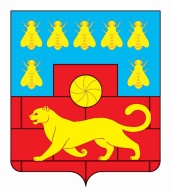 Администрация Мясниковского районаПОСТАНОВЛЕНИЕ___ ______2017                                          №                                             с. ЧалтырьОб утверждении Порядка организации 
работы по рассмотрению обращений 
граждан в Администрации Мясниковского районаВ соответствии с Федеральным законом от 02.05.2006 № 59-ФЗ «О порядке рассмотрения обращений граждан Российской Федерации», Областным законом от 18.09.2006 № 540-ЗС «Об обращениях граждан», Постановлением Правительства Ростовской области от 03.08.2016 № 555 «Об утверждении Порядка организации работы по рассмотрению обращений граждан в Правительстве Ростовской области», Администрация Мясниковского районапостановляет:1. Утвердить Порядок организации работы по рассмотрению обращений граждан в Администрации Мясниковского района, согласно приложению.2. Руководителям отраслевых (функциональных) органов Администрации Мясниковского района обеспечить выполнение настоящего постановления.3. Рекомендовать сельским поселениям Мясниковского района принять аналогичные нормативные правовые акты по вопросу организации работы по рассмотрению обращений граждан.4. Постановление Администрации Мясниковского района от 02.09.2016 № 665 «Об утверждении Порядка организации работы по рассмотрению обращений 
 граждан в Администрации Мясниковского района» признать утратившим силу.5. Настоящее постановление вступает в силу со дня его официального опубликования.6. Контроль за выполнением настоящего постановления возложить 
на заместителя главы Администрации Мясниковского района Г.Б. Горелика.       Глава Администрации       Мясниковского района                                                              В.С. КилафянПостановление вноситДаглдян Варвара ЮрьевнаПриложение к постановлению Администрации Мясниковского районаот __________ № _____ПОРЯДОКорганизации работы по рассмотрению обращений гражданв Администрации Мясниковского района1. Общие положения1.1. Настоящий Порядок организации работы по рассмотрению обращений граждан в Администрации Мясниковского района (далее – Порядок) устанавливает требования к организации работы в Администрации Мясниковского района по своевременному и полному рассмотрению устных и письменных обращений граждан, принятию по ним решений и направлению ответов заявителям в срок, установленный законодательством Российской Федерации.1.2. Организация работы по рассмотрению обращений граждан в Администрации Мясниковского района осуществляется в соответствии со следующими правовыми актами:Конституцией Российской Федерации; Федеральным законом от 27.07.2004 № 79-ФЗ «О государственной гражданской службе Российской Федерации»;Федеральным законом от 02.05.2006 № 59-ФЗ «О порядке рассмотрения обращений граждан Российской Федерации»; Федеральным законом от 27.07.2006 № 152-ФЗ «О персональных данных»; Областным законом от 25.10.2002 № 273-ЗС «Об административных правонарушениях»;Областным законом от 18.09.2006 № 540-ЗС «Об обращениях граждан»;распоряжениям Правительства Ростовской области от 23.08.2012 № 365 
«О межведомственном электронном документообороте»; Уставом Мясниковского района; «О распределении обязанностей между заместителями главы Администрации Мясниковского района»;«Об утверждении Регламента работы Администрации Мясниковского района»;«Об утверждении Положения об отделе по организационным вопросам и делопроизводству»;«Об утверждении Инструкции по делопроизводству в Администрации Мясниковского района».1.3. Положения Порядка распространяются на все устные обращения, обращения в письменной форме, обращения в форме электронного документа, индивидуальные и коллективные обращения граждан, кроме обращений, рассмотрение которых регулируется соответствующими законодательными и иными нормативными правовыми актами.Положения, установленные настоящим Порядком, применяются к правоотношениям, связанным с организацией работы по рассмотрению обращений граждан Российской Федерации, иностранных граждан и лиц 
без гражданства, а также объединений граждан, в том числе юридических лиц, осуществляющих публично значимые функции государственных и муниципальных учреждений, иных организаций и должностных лиц, 
за исключением случаев, установленных международными договорами Российской Федерации или законодательством Российской Федерации (далее – граждане).1.4. Должностные лица и работники Администрации Мясниковского района несут ответственность за нарушение настоящего Порядка в соответствии с действующим законодательством.1.5. При рассмотрении обращений граждан в Администрации Мясниковского района его должностные лица:обеспечивают объективное, всестороннее и своевременное рассмотрение обращения, в случае необходимости – с участием гражданина, направившего обращение;запрашивают, в том числе в электронной форме, необходимые для рассмотрения обращения документы и материалы в других государственных органах, органах местного самоуправления Мясниковского района и у должностных лиц, за исключением судов, органов дознания и органов предварительного следствия;принимают меры, направленные на восстановление или защиту нарушенных прав, свобод и законных интересов гражданина;дают письменный ответ по существу поставленных в обращении вопросов, за исключением случаев, указанных в пунктах 3.3 – 3.8 раздела 3 настоящего Порядка;уведомляют гражданина о направлении его обращения на рассмотрение в другой государственный орган, орган местного самоуправления или должностному лицу в соответствии с их компетенцией.1.6. При рассмотрении обращения, поступившего в Администрацию Мясниковского района, гражданин имеет право:представлять дополнительные документы и материалы либо обращаться с просьбой об их истребовании. К обращениям, поступившим в форме электронного документа, гражданин вправе приложить необходимые документы и материалы в электронной форме либо направить указанные документы и материалы или их копии в письменной форме; знакомиться с документами и материалами, касающимися рассмотрения обращения, если это не затрагивает права, свободы и законные интересы других лиц и если в указанных документах и материалах не содержатся сведения, составляющие государственную или иную охраняемую федеральным законом тайну;получать письменный ответ по существу поставленных в обращении вопросов, за исключением случаев, указанных в пунктах 3.3 – 3.8 раздела 3 настоящего Порядка, уведомление о переадресации письменного обращения в государственный орган, орган местного самоуправления или должностному лицу, в компетенцию которых входит решение поставленных в обращении вопросов; обращаться с жалобой на принятое по обращению решение или на действие (бездействие) в связи с рассмотрением обращения в административном и (или) судебном порядке в соответствии с законодательством Российской Федерации;обращаться с заявлением о прекращении рассмотрения обращения.1.7. Результатом рассмотрения обращений граждан является:письменный ответ по существу поставленных в обращении вопросов либо перенаправление обращения в другой государственный орган или соответствующему должностному лицу с уведомлением заявителя о переадресации обращения либо уведомление заявителя о невозможности рассмотрения обращения по существу поднимаемых вопросов;устный ответ на все поставленные вопросы с согласия гражданина, если указанные в устном обращении факты и обстоятельства являются очевидными и не требуют дополнительной проверки, в остальных случаях дается письменный ответ по существу поставленных в обращении вопросов.Ответ на обращение не дается в случае, если в письменном обращении не указана фамилия гражданина, направившего обращение, или почтовый (электронный) адрес, по которому должен быть направлен ответ.2. Требования к организации рассмотрения обращений граждан2.1. Почтовым адресом Администрации Мясниковского района для доставки письменных обращений является: 346800, Ростовская область, Мясниковский район, с. Чалтырь, ул. Ленина, д. 33. Гражданин может лично передать письменное обращение в отдел по организационным вопросам и делопроизводству  Администрации Мясниковского района (далее – Отдел) по адресу: 346800, Ростовская область, Мясниковский район, с. Чалтырь, ул. Ленина, д. 33, кабинет № 2-1.2.2. График (режим) работы Администрации Мясниковского района:понедельник – пятница – 9.00 – 17.12;предпраздничные дни 	– 9.00 – 16.12;суббота и воскресенье 	– выходные дни;перерыв 			– 13.00 – 14.00.2.3. Обращения в Администрацию Мясниковского района в форме электронного сообщения направляются путем заполнения специальной формы, размещенной в информационно-коммуникационной сети «Интернет» (далее – 
Электронная приемная) на официальном сайте Администрации Мясниковского района – www.amro.ru. или по адресу электронной почты Администрации Мясниковского района: radmin@chalt.donpac.ru.Электронные сообщения, направленные на иные электронные адреса, 
к рассмотрению не принимаются.2.4. Факсимильное письменное обращение принимается по телефонам: 
(86349) 2-27-40.Прием обращений в телефонном режиме в Администрации Мясниковского района не осуществляется.Телефон для справок Отдела: (86349) 2-15-43.2.5. Сведения о месте нахождения и телефонных номерах структурных подразделений Администрации Мясниковского района, почтовом адресе и адресах электронной почты для направления обращений граждан размещены на официальном сайте Администрации Мясниковского района: www.amro.ru.2.6. Информация о регистрации, исполнении обращений граждан и о ходе рассмотрения поступивших письменных обращений граждан предоставляется специалистом по работе с обращениями граждан по телефону: (86349) 2-15-43.2.7. Визуальная и текстовая информация о порядке рассмотрения обращений граждан размещается на информационном стенде, а также на официальном сайте Администрации Мясниковского района: www.amro.ru.На информационном стенде в Администрации Мясниковского района размещается следующая обязательная информация:требования к письменным обращениям граждан;график личного приема граждан Главой Администрации Мясниковского района  и его заместителями;почтовый адрес, график работы, телефоны, адрес электронной почты Администрации Мясниковского района;выписки из нормативных правовых актов, регламентирующих порядок и сроки рассмотрения обращений граждан; график личного приема граждан в общественной приемной Губернатора Ростовской области.2.8. Информирование граждан по устным обращениям осуществляется специалистом по работе с обращениями граждан: о местонахождении и графике работы Администрации Мясниковского района; о справочных телефонах и почтовых адресах; об адресе официального сайта в сети «Интернет», адресе электронной почты Администрации Мясниковского района; о порядке получения информации по вопросам организации рассмотрения обращений, в том числе с использованием информационных систем.Информация не предоставляется в случае, если:содержание обращения не позволяет установить суть запрашиваемой информации;текст обращения написан по-русски с использованием латиницы;при обращении в устной форме:не сообщается фамилия, имя, отчество (последнее – при наличии) заявителя;не сообщается номер телефона и (или) факса, по которому можно связаться с заявителем;не сообщается наименование органа местного самруправления либо фамилия или должность лица, которое, по мнению заявителя, имеет отношение к рассмотрению его обращения в устной форме;высказываются нецензурные либо оскорбительные выражения, угрозы жизни, здоровью и имуществу должностного лица, а также членов его семьи;запрашиваемая информация:относится к информации ограниченного доступа;неоднократно предоставлялась заявителю;не относится к деятельности муниципального органа;требует правовой оценки актов, принятых государственным органом, органом местного самоуправления, анализа деятельности государственного органа, его территориальных органов, органа местного самоуправления либо подведомственных организаций или проведения иной аналитической работы;опубликована в средствах массовой информации или размещена в сети «Интернет»;касается деятельности судов и не предоставляется в соответствии с Федеральным законом от 22.12.2008 № 262-ФЗ «Об обеспечении доступа к информации о деятельности судов в Российской Федерации»;требует осуществления мероприятий по ее сбору, обобщению или анализу.2.9. Обращение гражданина рассматривается в течение тридцати дней 
со дня регистрации в Администрации Мясниковского района, если Главой Администрации Мясниковского района или его заместителями не установлен более короткий срок его рассмотрения.Глава Администрации Мясниковского района, заместители Главы Администрации Мясниковского района, в соответствии с распределением обязанностей, направляют обращения граждан для рассмотрения по существу в курируемые отраслевые (функциональные) органы Администрации Мясниковского района и в администрации сельских поселений Мясниковского района в соответствии с их компетенцией.  2.10. Срок регистрации обращения – в течение трех дней с момента поступления. В случае поступления обращений в день, предшествующий праздничным или выходным дням, их регистрация производится в рабочий день, следующий за праздничными или выходными днями.Если окончание срока рассмотрения обращения приходится на выходной или нерабочий праздничный день, то днем окончания срока рассмотрения обращения считается ближайший, следующий за ним, рабочий день.2.11. В исключительных случаях, а также в случае направления запроса о предоставлении информации, необходимой для рассмотрения обращения, в иной государственный орган, орган местного самоуправления, организацию или должностному лицу, срок рассмотрения обращения может быть продлен Главой Администрации Мясниковского района, его заместителями, но не более чем на тридцать дней, при этом исполнителем направляется соответствующее уведомление гражданину.2.11.1. По направленному в установленном порядке запросу должностным лицом срок подготовки информации исполнителем не должен превышать пятнадцать дней. 2.11.2. Ответственность за соблюдение сроков рассмотрения обращений несут исполнители.2.12. Обращение, содержащее вопросы, решение которых не входит в компетенцию Администрации Мясниковского района, направляется в течение семи дней со дня регистрации в соответствующий орган или соответствующему должностному лицу, в компетенцию которых входит решение поставленных в обращении вопросов, с одновременным уведомлением гражданина, направившего обращение, о переадресации.2.13. В случае, если решение поставленных в обращении вопросов относится к компетенции нескольких органов государственной власти, органов местного самоуправления или должностных лиц, копия обращения в течение семи дней со дня его регистрации направляется в соответствующие органы или соответствующим должностным лицам.2.14. Письменное обращение, содержащее информацию о фактах возможных нарушений законодательства Российской Федерации в сфере миграции, направляется в течение пяти дней со дня регистрации в территориальный орган федерального органа исполнительной власти, осуществляющего правоприменительные функции, функции по контролю, надзору и оказанию государственных услуг в сфере миграции для рассмотрения по существу поднятых в обращении вопросов и ответа заявителю в установленный законом срок, с уведомлением гражданина, направившего обращение, о переадресации его обращения. 2.15. Обращения, направленные федеральными государственными органами власти в Администрацию Мясниковского района с просьбой об информировании по результатам рассмотрения, рассматриваются в сроки, установленные ими, или в сроки, установленные Главой Администрации Мясниковского района, заместителями Главы Администрации Мясниковского района. Если вышеуказанные сроки установлены не были, то обращения рассматриваются в течение тридцати дней со дня их регистрации в Администрации Мясниковского района.3. Организация работы 
по рассмотрению обращений граждан3.1. Порядок организации работы по рассмотрению обращений граждан включает в себя следующие процедуры: прием и регистрация обращений;рассмотрение обращений;направление ответа на обращение;личный прием граждан.3.2. Обращение, поступившее в Администрацию Мясниковского района, подлежит обязательному рассмотрению.3.3. В случае, если в письменном обращении не указаны фамилия гражданина, направившего обращение, или почтовый (электронный) адрес, 
по которому должен быть направлен ответ, ответ на обращение не дается. Если в указанном обращении содержатся сведения о подготавливаемом, совершаемом или совершенном противоправном деянии, а также о лице, его подготавливающем, совершающем или совершившем, обращение подлежит направлению в соответствующий орган в соответствии с его компетенцией. 3.4. Обращение, в котором обжалуется судебное решение, в течение семи дней со дня регистрации возвращается гражданину, направившему обращение, 
с разъяснением порядка обжалования данного судебного решения.3.5. При получении письменного обращения, в котором содержатся нецензурные либо оскорбительные выражения, угрозы жизни, здоровью и имуществу должностного лица, а также членов его семьи, должностное лицо вправе оставить обращение без ответа по существу поставленных в нем вопросов и сообщить гражданину, направившему обращение, о недопустимости злоупотребления правом.3.6. В случае, если текст письменного обращения не поддается прочтению, ответ на обращение не дается, и оно не подлежит направлению на рассмотрение в органы исполнительной власти, органы местного самоуправления или должностному лицу в соответствии с их компетенцией, о чем в течение семи дней со дня регистрации сообщается гражданину, направившему обращение, если его фамилия и почтовый адрес поддаются прочтению.3.7. В случае, если в письменном обращении гражданина содержится вопрос, на который ему многократно давались письменные ответы по существу в связи с ранее направлявшимися обращениями, и при этом в обращении 
не приводятся новые доводы или обстоятельства, а также при условии, что указанное обращение и ранее направлявшиеся обращения поступали в Администрацию Мясниковского района или одному и тому же должностному лицу, может быть принято решение о безосновательности очередного обращения и прекращении переписки с гражданином по данному вопросу. О данном решении уведомляется гражданин, направивший обращение.Решение о прекращении переписки ввиду безосновательности рассмотрения очередного обращения принимается Главой Администрации Мясниковского района на основании предложения ответственного исполнителя.В случае, если обращение, поступившее в Администрацию Мясниковского района, было переадресовано для рассмотрения по компетенции в органы исполнительной власти, органы местного самоуправления района, решение о безосновательности очередного обращения и о прекращении переписки принимается руководителем соответствующего органа власти, органа местного самоуправления.3.8. В случае, если ответ по существу поставленного в обращении вопроса не может быть дан без разглашения сведений, составляющих государственную или иную охраняемую федеральным законом тайну, гражданину, направившему обращение, сообщается о невозможности дать ответ по существу поставленного в нем вопроса в связи с недопустимостью разглашения указанных сведений.3.9. В случае, если причины, по которым ответ по существу поставленных обращении вопросов не мог быть дан, в последующем были устранены, гражданин вправе вновь направить обращение в Администрацию Мясниковского района.3.10. Прием письменных обращений непосредственно от граждан производится специалистом по работе с обращениями граждан.3.11. По просьбе гражданина на копии или втором экземпляре принятого обращения проставляется отметка о принятии, содержащая дату поступления обращения и фамилию.3.12. Обращения, поступившие в Отдел по факсу, принимаются и регистрируются специалистом по работе с обращениями граждан.3.13. Электронные обращения граждан, поступающие на официальный сайт Администрации Мясниковского района и по адресу электронной почты Администрации Мясниковского района передаются специалисту по работе с обращениями граждан.3.14. Поступившие в адрес должностных лиц Администрации Мясниковского района письма с пометкой «Лично», с правильно указанными фамилией, инициалами и должностью не вскрываются и передаются адресату. 
В случаях, когда такие письма квалифицируются как обращения граждан, корреспонденция в течение одного дня передается специалисту по работе с обращениями граждан для регистрации.3.15. Регистрация обращений граждан, поступивших в Администрацию Мясниковского района, независимо от способов их доставки, производится специалистом по работе с обращениями граждан в соответствии с пунктом 2.10 раздела 2 настоящего Порядка.3.16. Учет, систематизация и анализ обращений граждан осуществляются с использованием межведомственной системы электронного документооборота и делопроизводства «Дело» (далее – система «Дело»).3.17. Специалист по работе с обращениями граждан обязан сверить указанные в письме и на конверте фамилию, имя, отчество, адрес автора, прочитать обращение, определить его тематику и выявить поставленные заявителем вопросы, проверить обращение на повторность, зарегистрировать в регистрационной форме системы «Дело».3.18. На лицевой стороне первого листа в правом нижнем углу ставится регистрационный штамп с датой регистрации письма и регистрационным номером, который автоматически присваивается в системе «Дело». В случае, если место, предназначенное для штампа, занято текстом письма, штамп может быть проставлен в ином месте, обеспечивающем его прочтение.Конверты сохраняются вместе с обращением в течение всего периода его рассмотрения и хранения.3.19. Информация о поступившем обращении вносится в регистрационную карточку системы «Дело». В обязательном порядке вносится следующая информация:дата поступления обращения;фамилия, имя, отчество заявителя (последнее – при наличии);почтовый адрес заявителя и (или) адрес электронной почты;канал поступления обращения (почта, e-mail, принято в отделе, курьер 
и тому подобное);сведения об адресате (Администрация Мясниковского района, Глава Администрации Мясниковского района, либо иные адресаты);состав документа (количество страниц);реквизиты сопроводительного письма (при наличии);краткое содержание обращения;рубрика (в соответствии с Типовым общероссийским классификатором);вид обращения (заявление, предложение или жалоба);кратность обращения (повторное, многократное);гражданство заявителя (при наличии информации);форма обращения (письменное, в форме электронного документа, устное);тип предложения, заявления или жалобы (в соответствии с предлагаемыми списками);предмет ведения (местные органы власти, Ростовская область как субъект Российской Федерации, Российская Федерация или совместное ведение).3.20. Ответственность за полноту сведений, вносимых в регистрационные карточки системы «Дело» несет специалист по работе с обращениями граждан. 3.21. Если обращение подписано несколькими авторами, то регистрируется первый автор или автор, в адрес которого просят направить ответ. Такое обращение считается коллективным. Отметка о коллективности обращения вносится в регистрационную карточку системы «Дело». Коллективные обращения без подписей регистрируются по названию организации, предприятия, учреждения, из которого они поступили (например: коллектив МБОУ СОШ №1 и тому подобное). 3.22. По содержанию каждого обращения Глава Администрации Мясниковского района определяет ответственного исполнителя из числа заместителей, при необходимости – соисполнителей, а специалист по работе с обращениями граждан направляет обращение по принадлежности. Информация об исполнителях и текст поручения вносятся в систему «Дело». Сопроводительные письма к обращениям, направляемым в структурные подразделения и отраслевые (функциональные) органы Администрации Мясниковского района, органы местного самоуправления и другие организации, с просьбой информировать о рассмотрении вопросов по существу, подписываются заместителями Главы Администрации Мясниковского района. Уведомление заявителям о рассмотрении обращения подписывается специалистом по работе с обращениями граждан.3.23. Решение о направлении обращения на рассмотрение принимается исходя исключительно из его содержания, независимо от того, кому оно адресовано, за исключением писем, адресованных вышестоящими органами конкретным должностным лицам.3.24. Запрещается направлять жалобу на рассмотрение в государственный орган, орган местного самоуправления или должностному лицу, решение или действие (бездействие) которых обжалуется.3.25. В случае, если поставленные в обращениях граждан вопросы 
не входят в компетенцию Администрации Мясниковского района, такие обращения в течение семи дней со дня регистрации направляются в соответствующий орган или соответствующему должностному лицу, в компетенцию которых входит решение вопросов, изложенных в обращении, с уведомлением об этом заявителя.3.26. Обращения граждан, поступившие в Администрацию Мясниковского района из Правительства Ростовской области или федеральных органов государственной власти в случаях, если они взяты ими на контроль, передаются Главе Администрации Мясниковского района, который определяет порядок работы по рассмотрению обращения. 3.27. В ответе в федеральные органы государственной власти должно быть указано, что заявитель проинформирован о результатах рассмотрения его обращения. 3.28. Подлинники обращений граждан возвращаются в федеральные и областные органы государственной власти только при наличии на них штампа «Подлежит возврату» или специальной отметки в сопроводительном письме о возврате обращения.3.29. Не допускается передача обращения, состоящего на контроле от одного исполнителя другому, минуя перерегистрацию. О такой передаче специалистом делается отметка в системе «Дело» и обращение передается другому исполнителю в соответствии с настоящим Порядком.3.30. Должностные лица, которым поручено рассмотрение обращения, обеспечивают полное и объективное рассмотрение обращений в соответствии с требованиями, установленными федеральными законами, областными законами и настоящим Порядком.3.31. В случае, если рассмотрение обращения поручено одновременно нескольким заместителям Администрации Мясниковского района или структурным подразделениям Администрации Мясниковского района Правительства Ростовской области, ответственным за организацию рассмотрения обращения и подготовку обобщенного ответа считается исполнитель, указанный в поручении первым. При этом соисполнители, указанные в поручении, предоставляют информацию в адрес ответственного исполнителя для обобщения. 3.32. Депутатский запрос, направленный в Администрации Мясниковского района депутатом Государственной Думы Федерального Собрания Российской Федерации по обращениям граждан, направляется на рассмотрение тому должностному лицу, которому он адресован.Должностное лицо, которому направлен запрос, должно дать ответ на него в письменной форме не позднее чем через тридцать дней со дня регистрации обращения.Ответ на депутатский запрос должен быть подписан тем же должностным лицом, которому направлен запрос, либо лицом, временно исполняющим его обязанности.3.33. При обращении в Администрацию Мясниковского района депутата Государственной Думы Федерального Собрания Российской Федерации по вопросам, связанным с его деятельностью, должностные лица Администрации Мясниковского района дают ответ на это обращение и представляют запрашиваемые документы или сведения не позднее тридцати дней со дня регистрации обращения.Ответ на обращение депутата Государственной Думы Федерального Собрания Российской Федерации подписывается должностным лицом, которому дано поручение в соответствии с компетенцией.3.34. Запросы или обращения депутатов Законодательного Собрания Ростовской области, поступившие в Администрацию Мясниковского района по вопросам, входящим в компетенцию Администрации Мясниковского района и его должностных лиц, направляются на рассмотрение тому должностному лицу, которому они адресованы. Должностное лицо, которому направлен запрос или обращение, обязано дать ответ на него в письменной форме не позднее чем через четырнадцать дней со дня его регистрации.Ответ на запрос или обращение должен быть подписан тем должностным лицом, которому направлен запрос или обращение, либо лицом, временно исполняющим его обязанности.3.35. В случае, если при рассмотрении обращения возникают разногласия между заместителями Главы Администрации Мясниковского района о компетенции, данное обращение направляется начальнику сектора правовой и кадровой работы Администрации Мясниковского района для принятия решения о его дальнейшем рассмотрении и определения исполнителей.3.36. В случае, если обращение, по мнению должностного лица, осуществляющего рассмотрение обращения, направлено не по принадлежности, то оно подлежит возврату в течение двух дней со дня получения обращения с сопроводительным письмом в адрес начальника Отдела со ссылкой на правовой акт. При отсутствии объективного обоснования обращение к возврату 
не принимается. 3.37. При рассмотрении обращений не допускается разглашение сведений, содержащихся в обращениях, а также сведений, касающихся частной жизни гражданина, без его согласия. Не является разглашением сведений, содержащихся в обращении, направление письменного обращения в государственный орган, орган местного самоуправления, иную организацию, в компетенцию которых входит решение поставленных в обращении вопросов.3.38. В случае получения в установленном порядке запроса органа государственной власти, органа местного самоуправления или должностного лица, рассматривающих обращения граждан, должностные лица Администрации Мясниковского района обязаны в течение пятнадцати дней предоставить документы и материалы, необходимые для рассмотрения обращений, за исключением документов и материалов, в которых содержатся сведения, составляющие государственную или иную охраняемую законом тайну, и для которых установлен особый порядок предоставления.3.39. Обращения граждан считаются рассмотренными, если даны ответы на все поставленные в них вопросы, приняты необходимые меры и заявитель проинформирован о результатах. В ответе должны быть определены конкретные сроки или условия решения поднятого вопроса. Если решить вопрос не представляется возможным, ответ заявителю должен содержать четкие разъяснения со ссылкой на действующее законодательство и, при возможности, предложения других вариантов решения проблемы. 3.40. В случае направления на рассмотрение обращений, содержащих вопросы, входящих в компетенцию отраслевых (функциональных) органов власти, администраций сельских поселений Мясниковского района, взаимодействие с которыми осуществляет Администрации Мясниковского района, ответственный исполнитель в установленном порядке запрашивает необходимую информацию и готовит ответ за подписью  заместителя Главы Администрации Мясниковского района или уполномоченным им должностным лицом.3.40. Ответ на обращение, поступившее в Администрацию Мясниковского района в форме электронного документа, направляется заявителю в форме электронного документа по адресу электронной почты, указанному в обращении, или в письменной форме по почтовому адресу, указанному в обращении.3.41. Ответ на обращение граждан подписывается заместителем Главы Администрации Мясниковского района, либо иным должностным лицом по его поручению.3.42. К ответу прилагаются подлинники документов, приложенные заявителем к своему обращению. Если в письме не содержатся просьбы об их возврате, они остаются в деле по обращению заявителя, которое хранится в архиве. Копии отправленных гражданину документов хранятся в архиве. 3.43. Ответы заявителям в федеральные и областные органы государственной власти печатаются на бланках установленной формы в соответствии с Инструкцией по делопроизводству в Администрации Мясниковского района. В левом нижнем углу ответа обязательно указываются фамилия, инициалы исполнителя и номер его служебного телефона.3.44. Для решения вопроса о продлении срока рассмотрения обращения в соответствии с пунктом 2.11 раздела 2 настоящего Порядка непосредственный исполнитель не позднее, чем за пять дней готовит служебную записку с обоснованием необходимости продления срока и представляет ее должностному лицу, давшему поручение по рассмотрению обращения гражданина. Должностное лицо на основании служебной записки непосредственного исполнителя принимает решение о продлении срока рассмотрения обращения и направлении заявителю уведомления о продлении срока рассмотрения обращения. Копию служебной записки с решением о продлении срока рассмотрения и копию уведомления заявителю о продлении срока рассмотрения ответственный исполнитель представляет специалисту по работе с обращениями граждан для изменения контрольных сроков.При принятии решения о продлении срока рассмотрения обращения в регистрационной карточке системы «Дело» в разделе «Поручение» специалистом по работе с обращениями граждан проставляется новый срок рассмотрения обращения.3.45. Если на обращение дается промежуточный ответ, то в тексте ответа указывается срок окончательного разрешения вопроса.3.46. В случае, если контроль за рассмотрением обращения установлен федеральным, областным органом государственной власти, то ответственный исполнитель обязан заблаговременно согласовать с ним продление срока рассмотрения обращения, сообщив письменно о результатах согласования в отдел обращений для внесения новых сроков в регистрационную карточку системы «Дело».3.47. После завершения рассмотрения письменного обращения, подлежащего возврату, подлинник обращения, копия ответа и все материалы, относящиеся к рассмотрению обращения, передаются специалисту по работе с обращениями граждан, где проверяется правильность их оформления. Если ответ заявителю не содержит полной информации о решении поднятых в письме вопросов, а также для устранения допущенных нарушений делопроизводства и порядка рассмотрения обращений, специалистом по работе с обращениями граждан, ответ вместе с обращением возвращается исполнителю для доработки и подготовки дополнительного письма гражданину. 3.48. При поступлении отработанных обращений граждан специалист по работе с обращениями граждан снимает обращение с контроля. При этом проверяется полнота представленного пакета документов, соблюдение сроков рассмотрения обращения, в систему «Дело» вносится краткое содержание ответа, реквизиты ответа, отметка о результате рассмотрения обращений граждан: «Меры приняты», «Поддержано», «Разъяснено», «Не поддержано». 
На бумажной копии ответа проставляется дата снятия с контроля и подпись специалиста. 3.49. Итоговое оформление дел по обращению заявителя для архивного хранения осуществляется в соответствии с требованиями Инструкции по делопроизводству.3.50. Должностные лица, ответственные за рассмотрение обращений, несут установленную законодательством ответственность за сохранность находящихся у них на рассмотрении обращений и документов.3.51. Обращения граждан, поступившие в Администрацию Мясниковского района из общественных приемных Губернатора Ростовской области, регистрируются и рассматриваются в соответствии с требованиями, установленными настоящим Порядком. При регистрации таких обращений в дополнительные реквизиты регистрационной карточки системы «Дело» вносится наименование общественной приемной, из которой поступило обращение.Копии ответов, направленных по обращениям, поступившим из общественных приемных Губернатора Ростовской области, направляются для сведения руководителю соответствующей общественной приемной (по почте или по системе «Дело»).4. Рассмотрение обращений по поручению Губернатора Ростовской области4.1. При рассмотрении обращений граждан, по которым имеется поручение Губернатора Ростовской области, необходимо:провести встречу (либо связаться в телефонном режиме) с гражданином, направившим обращение, для разъяснения хода рассмотрения и сроков исполнения обращения, при этом, если в резолюции Губернатора Ростовской области содержится личное поручение должностному лицу, прием гражданина (телефонный разговор) должен быть проведен именно тем должностным лицом, которому дано поручение; обеспечить всестороннее и объективное рассмотрение обращения, направить заявителю письменный ответ по существу вопроса; если, в соответствии с поручением, по результатам рассмотрения обращения необходимо подготовить доклад на имя Губернатора Ростовской области, то в информации указывается, кем и когда была проведена встреча (телефонный разговор) с гражданином;доклад на имя Губернатора Ростовской области по результатам рассмотрения обращения оформляется на бумажном носителе с визами соисполнителей, а также начальника контрольного управления при Губернаторе Ростовской области и представляется вместе с материалами по обращению в отдел обращений для передачи на доклад Губернатору Ростовской области.4.2. Ответ на обращение, рассмотренное по поручению Губернатора Ростовской области, подписывается тем должностным лицом, которому дано поручение. 4.3. Ответ на обращение граждан, рассмотренное по поручению Губернатора Ростовской области, до отправки заявителю направляется на визирование начальнику отдела обращений Правительства Ростовской области.Начальник отдела обращений Правительства Ростовской области вправе вернуть на доработку ответ заявителю или информацию, подготовленную для доклада Губернатору Ростовской области, в случае их несоответствия требованиям, установленным настоящим Порядком.5. Личный прием граждан в Администрации Мясниковского района 5.1. Личный прием граждан осуществляется Главой Администрации Мясниковского района, заместителями Главы Администрации Мясниковского района или уполномоченными ими должностными лицами Администрации Мясниковского района по вопросам, отнесенным к их компетенции в соответствии с графиком приема граждан.В случае необходимости на личный прием приглашаются руководители отраслевых (функциональных) органов Администрации Мясниковского района, главы сельских поселений района иные должностные лица.5.2. Предварительная беседа с гражданами, запись на прием к руководителям, в соответствии с вопросами, отнесенными к их ведению, организация проведения приема возлагается на специалиста по работе с обращениями граждан.5.3. Запись на личный прием в телефонном режиме не осуществляется. 5.4. График приема граждан Главой Администрации Мясниковского района, заместителями Главы Администрации Мясниковского района формируется специалистом по работе с обращениями граждан и подписывается начальником Отдела.График приема граждан публикуется в районной газете «Заря», размещается на официальном сайте Администрации Мясниковского района в сети «Интернет»: www.amro.ru. и вывешивается на информационном стенде в Администрации Мясниковского района. 5.5. В случае отсутствия в день приема руководителя по его поручению прием может осуществлять уполномоченное должностное лицо по курируемым вопросам, о чем делается соответствующая запись в карточке личного приема гражданина.В случае несогласия гражданина, записавшегося на личный прием к руководителю, с проведением личного приема уполномоченным должностным лицом, прием проводится по решению руководителя в другой день, 
по предварительному согласованию с гражданином.5.6. Личный прием граждан осуществляется в порядке очередности записи на личный прием по предъявлении документа, удостоверяющего личность. Отдельные категории граждан в случаях, предусмотренных законодательством Российской Федерации, пользуются правом на личный прием в первоочередном порядке.5.7. Во время проведения личного приема граждане имеют возможность изложить свое обращение устно либо представить в письменной форме.5.8. В случае, если изложенные в устном обращении факты и обстоятельства являются очевидными и не требуют дополнительной проверки, ответ на обращение с согласия гражданина может быть дан устно в ходе личного приема. Согласие на получение гражданином устного ответа подтверждается его подписью, о чем делается запись в карточке личного приема гражданина. 
В остальных случаях дается письменный ответ по существу поставленных в обращении вопросов, подписанный руководителем, проводившим личный прием.5.9. По окончании личного приема руководитель доводит до сведения заявителя свое решение или информирует о том, кому будет поручено рассмотрение и принятие мер по его обращению, а также, откуда он получит ответ, либо разъясняет, где, кем и в каком порядке может быть рассмотрено его обращение по существу.5.10. По итогам личного приема поручения, зафиксированные в карточке личного приема, вводятся в регистрационную карточку системы «Дело».5.11. Контроль за исполнением поручения по рассмотрению обращения гражданина возлагается на руководителя, проводившего личный прием. 5.12. Повторный прием по одному и тому же вопросу к руководителю осуществляется не ранее получения гражданином ответа на предыдущее обращение. 5.13. В ходе личного приема гражданину может быть отказано в дальнейшем рассмотрении обращения, если ему ранее был дан ответ по существу поставленных в обращении вопросов.5.14. Письменное обращение, принятое в ходе личного приема, подлежит регистрации и рассмотрению в соответствии с настоящим Порядком.6. Контроль за исполнением рассмотрения обращений6.1. Контроль за рассмотрением обращений граждан осуществляется в целях обеспечения своевременного и качественного рассмотрения обращений граждан, принятия мер по своевременному выявлению и устранению причин нарушения прав, свобод и законных интересов граждан, мониторинга поступающих обращений граждан.6.2. Контроль за своевременным и полным рассмотрением обращений граждан осуществляется Главой Администрации Мясниковского района, Заместителями Главы Администрации Мясниковского района, специалистом по работе с обращениями граждан, а также руководителями структурных подразделений Администрации Мясниковского района, на рассмотрении которых находятся обращения граждан.6.3. Главой Администрации Мясниковского района ставятся обращения, в которых сообщается о нарушениях законных прав и интересов граждан, а также обращения по вопросам, имеющим большое социальное и общественное значение. Постановка обращений на контроль производится с целью устранения недостатков в работе органов местного самоуправления, получения материалов для обзоров почты, аналитических записок и информации, выявления принимавшихся ранее мер в случае повторных (многократных) обращений заявителей.6.4. В обязательном порядке на контроль ставится рассмотрение коллективных обращений граждан, резонансных и имеющих наибольшую социальную значимость обращений граждан, а также обращений, поступивших из федеральных, региональных органов государственной власти и поставленных ими на контроль.6.5. Контроль за рассмотрением обращений включает:постановку на контроль поручений (резолюций) Главы Администрации Мясниковского района по рассмотрению обращений;контроль исполнения поручений по рассмотрению обращений граждан первыми заместителями Губернатора Ростовской области, заместителями Губернатора Ростовской области, должностными лицами;сбор и обработку информации о ходе рассмотрения обращений граждан;подготовку запросов о ходе исполнения поручений по обращениям граждан;снятие с контроля поручений по рассмотрению обращений граждан.Обращения снимаются с контроля, если рассмотрены все поставленные в них вопросы и даны письменные ответы. 7. Досудебный (внесудебный) порядок 
обжалования решений или действий (бездействия) 
Администрации Мясниковского района, а также его должностных лиц7.1. Решения или действия (бездействие) должностного лица Администрации Мясниковского района, осуществляемые (принимаемые) в ходе исполнения настоящего Порядка, могут быть обжалованы вышестоящему должностному лицу Администрации Мясниковского района.7.2. Предметом досудебного (внесудебного) обжалования является решение или действия (бездействие) должностного лица Администрации Мясниковского района, принятое или осуществленное им в ходе исполнения настоящего Порядка.7.3. Жалоба гражданина на решение или действия (бездействие) должностного лица Администрации Мясниковского района подается в письменной или в электронной форме и рассматривается в соответствии с настоящим Порядком.В подтверждение своих доводов к жалобе гражданин может прилагать сведения и материалы, либо их копии.7.4. По результатам рассмотрения жалобы на решение или действия (бездействие), осуществляемые (принимаемые) в ходе исполнения настоящего Порядка, начальник сектора правовой и кадровой работы:отказывает в удовлетворении жалобы;удовлетворяет жалобу, признает решение или действия (бездействие) неправомерными и определяет меры, которые должны быть приняты с целью устранения установленных (выявленных) нарушений.8.6. Ответ на жалобу направляется гражданину в течение тридцати дней 
со дня регистрации жалобы в Администрации Мясниковского района.Управляющий делами АдминистрацииМясниковского района                                                                      А.П. КравченкоПриложение № 1к Порядку организации работы 
по рассмотрению обращений граждан в Администрации Мясниковского районаАдминистрация Мясниковского района 346800, с. Чалтырь, ул. Ленина, 33 Уважаемый(ая) ____________!Уведомляем о направлении Вашего обращения для ответа по компетенции в ___________________________________________________________________.О результатах Вам будет сообщено в установленный законом срок уполномоченным должностным лицом.Должность ______________ Ф.И.О.                                (подпись)Приложение № 2к Порядку организации работы 
по рассмотрению обращений граждан в Администрации Мясниковского районаКАРТОЧКА личного приема гражданина№ ___ « ___ »__________ 20__г._____________________________________________________________________(фамилия, имя, отчество гражданина)_____________________________________________________________________(адрес места жительства гражданина)Краткое содержание обращения гражданина:________________________________________________________________________________________________________________________________________________________________________________________________________________________________________________________________________________________________________________________________________________________________________________________________________________________________________________________________________________________________________________________________________________________________________Содержание принятого решения по устному обращению гражданина:_____________________________________________________________________________________________________________________________________________________________________________________________________________________________________________________________________________________________________________________________________________________________________________________________________________________________________________________________________________________________________________________________________________________________________________________________________________________________________________(согласие гражданина на получение ответа в устной форме)Должность уполномоченного лица, проводившего личный прием __________________ Ф.И.О.                                                                           (подпись)Исходящий номер Адрес: __________________________Кому: ___________________________